Publicado en Puerto de la Cruz el 21/10/2021 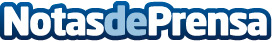 Loro Parque Fundación contribuye en un importante hallazgo: los loros tienen capacidad de autocontrolLos loros grises africanos pueden ser más capaces que los guacamayos de rechazar una recompensa inmediata en favor de otra mejor en el futuro, según un estudio publicado en la revista ‘Animal Cognition’Datos de contacto:Natalya RomashkoDepartamento de Comunicación, Loro Parque S.A.922373841 Ext. 319Nota de prensa publicada en: https://www.notasdeprensa.es/loro-parque-fundacion-contribuye-en-un Categorias: Internacional Nacional Veterinaria Ecología http://www.notasdeprensa.es